363120,  ст. Архонская, ул. Ворошилова, 44, 8 (867 39) 3 12 79, e-mail: tchernitzkaja.ds23@yandex.ru                                                                                                                                         УТВЕРЖДАЮ                                                                                                                     Заведующая МБ ДОУ                                                                                                «Детский сад №23 ст. Архонская»                                                                                                 _______________  Л.В.ЧерницкаяМероприятие, посвященное 8 Марта в средней группе: «Гномики» 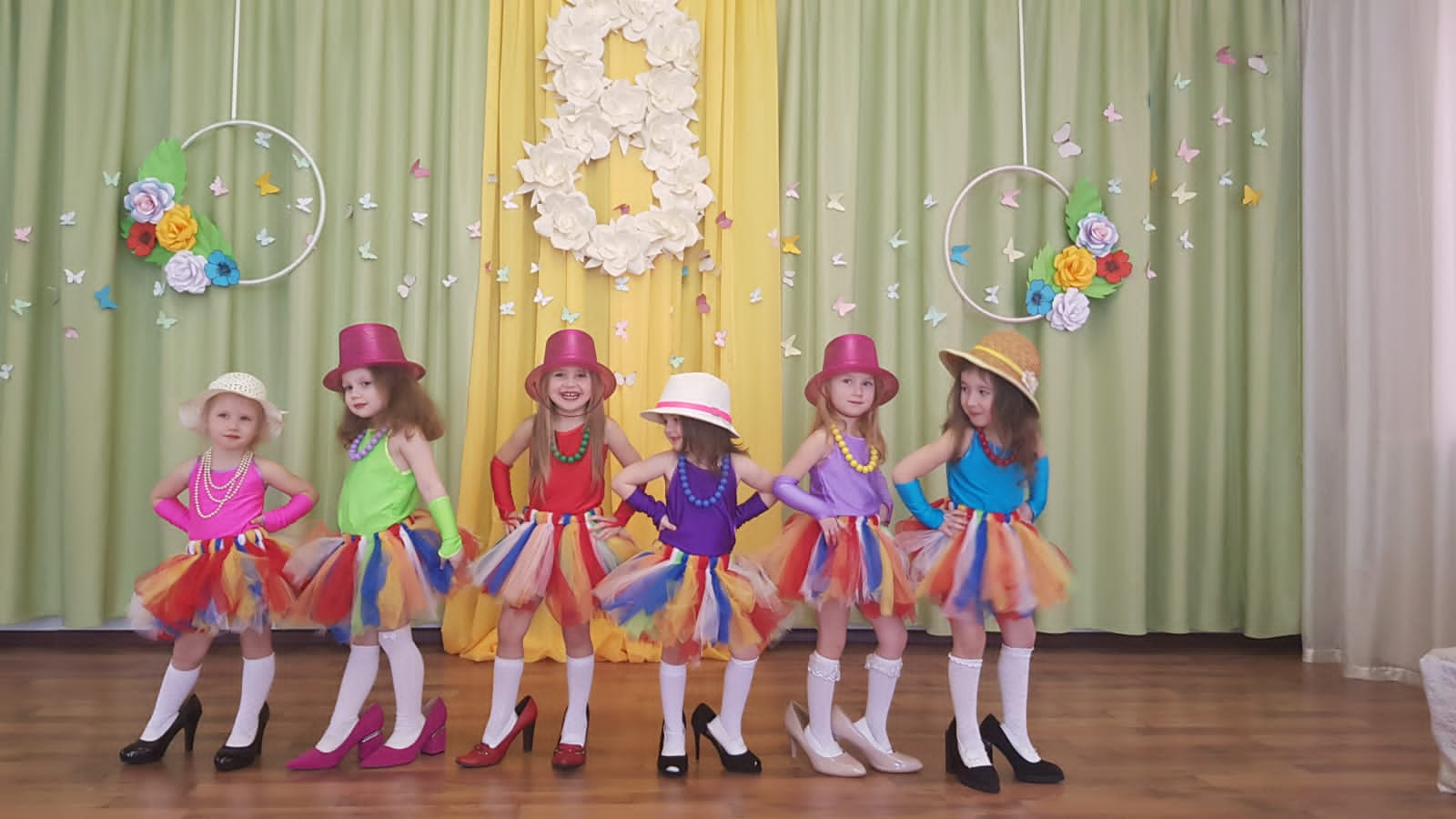 Воспитатели: Суджаева С.А., Дрингалева Ю.В. Мероприятие, посвященное 8 Марта в средней группе: «Гномики»Цель: Создание праздничного настроения у детей и родителей накануне праздника 8е Марта. Формирование творческих и музыкальных способностей у детей дошкольного возраста.Ход праздника.Под музыку из мультфильма «Мама для Мамонтенка» дети входят в зал и становятся полукругом. Ведущий: Нашим мамам в день весеннийШлет привет сама веснаЗвон ручьев и птичье пеньеДарит к празднику она.Солнце ярче светит нам,В славный праздник наших мам.А сейчас, в нарядном зале,Мы споем для наших мам.Дорогие, эту песнюОт души мы дарим вам!(Дети поют песню «Зореньки краше») Ведущий: Молодцы ребята!  Пели вы на диво очень дружно и красиво!В это солнечное утро, Постучался в окна к намСамый лучший в мире праздник – Праздник бабушек и мам.И сегодня в этом зале, С праздником весенним этим,Самых добрых, самых милых, Вас хотят поздравить дети. (Дети читают стихи) Ведущий: Как старались малыши! Стихи читали от души!Весело и дружно! Вам похлопать нужно!А теперь сядем на подушечки и вспомним сказки, в которых упоминаются мамы. А таких сказок немало. Помнят ли их ребята?                                  Игра «Сказочная мама»
1. В какой сказке мама отправила свою дочь к бабушке с корзинкой пирожков? (Красная Шапочка)
2. Какая мама пела своим детям песенку под дверью, чтобы ее пустили в дом? (Коза семерым козлятам)
3. В какой сказке мама говорила грубым голосом: «Кто ел из моей чашки?» (Три медведя)
4. В какой сказке мама с папой, уходя из дома, велели своей дочке смотреть за младшим братцем? (Гуси-лебеди) Ведущий: Кто вас больше всех ласкает,            Кто вас любит, наряжает,            Покупает вам игрушки,            Книжки, куклы, погремушки?           Так кого все наши дети           Любят больше всех на свете?Дети: (Маму) Ведущий: Мама, мамочка! Сколько тепла таит это слово. Мама самый близкий человек на свете, она, как солнышко, обогревает своих детей. Ответьте дети, кто важнее всех на свете? (Дети: мамочка)
Сейчас мы поиграем, вы должны громко говорить слово «ма-моч-ка»
Словесная игра:
Кто пришел ко мне с утра
Кто сказал «Вставать пора?»   –  (мамочка)
Кашу кто успел сварить?
Чаю в кружку мне налить?   –  (мамочка)
Кто косички мне заплел?
Целый дом один подмел?   –  (мамочка)
Кто ребячий любит смех?
Кто на свете лучше всех?   –  (мамочка)Ведущий: Я вам, ребята, скажу по секрету, больше, чем мамы модниц нету. Платьев у мамы просто не счесть – даже сережки из золота есть! Так же есть крутые помады и прически у них, что надо! Очень красивые мамы всегда, красят ногти и нам иногда. Туфли на шпильках на маминых ножках, даже на них мы ходили немножко. Хочется, как мамы нам нарядиться, чтоб на минуточку в мам превратиться.(Танец девочек под песню «А я возьму у мамы бусы»)Ведущий:  Наши ребята – замечательные помощники: ловкие, умелые и заботливые. Вот и сегодня встали рано, И пока мамуля спит, Кашку ей сварить решили, Что бы чем-то удивить.(Танец мальчиков «Поварята») Ведущий: Хорошо наши мальчики потрудились. Молодцы! Подошел к концу наш праздник. Что же мне еще сказать?Поздравляем, поздравляем!Поздравляем наших мам!Мы сегодня вам подарим,То, что каждый сделал сам.(дети дарят подарки).Ведущий: Дорогие гости, мамы и бабушки! Сотрудники детского сада! Поздравляем Вас с Международным Женским днем. Желаем счастья, бодрости, смеха и радости. Желаем вам тысячу звезд, чтобы вы никогда не знали слез, чтобы улыбки дарили и все вас любили!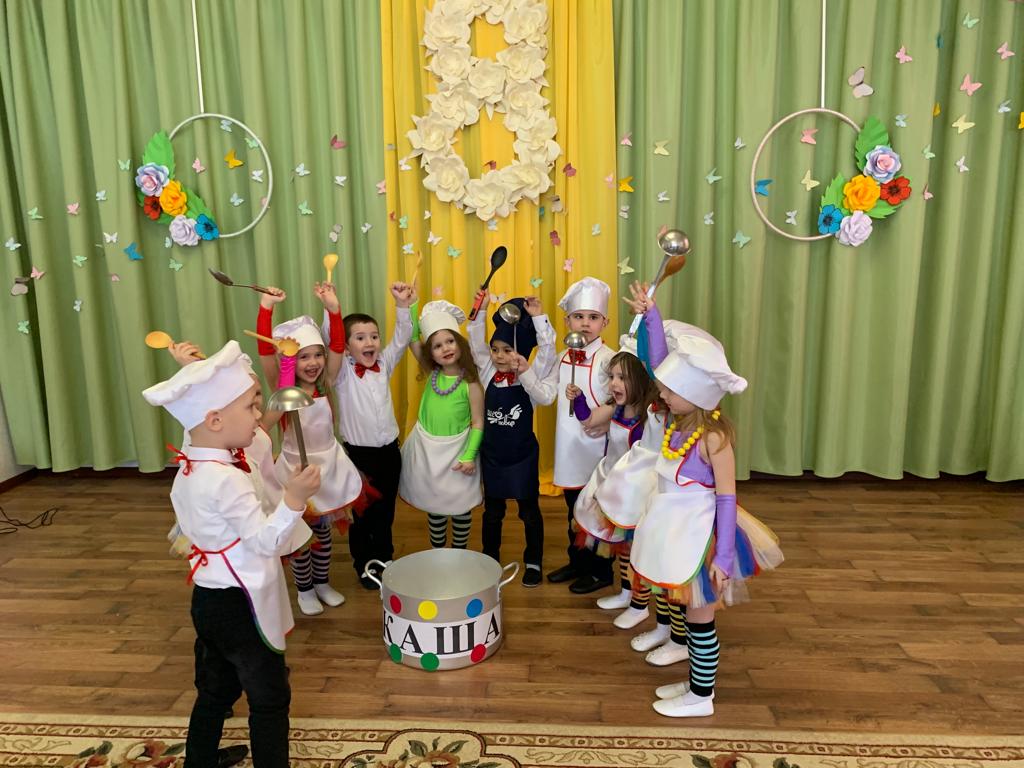 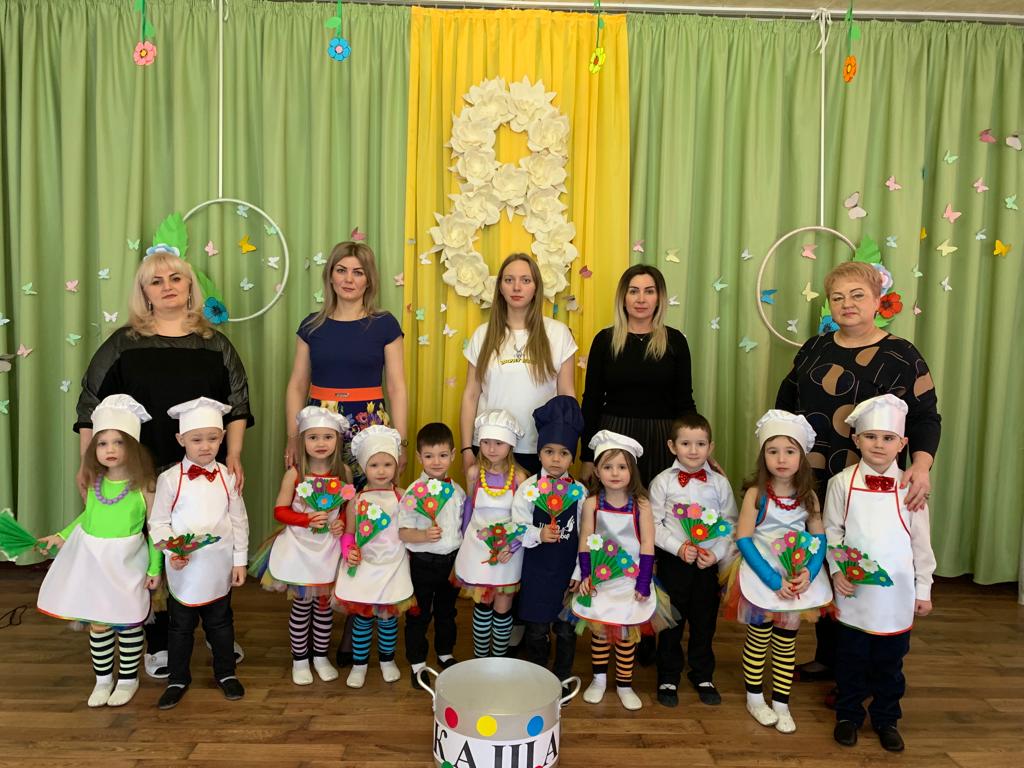 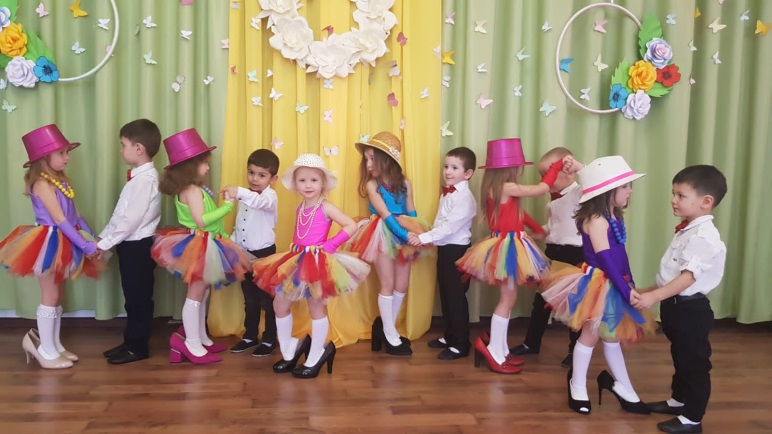 МУНИЦИПАЛЬНОЕ БЮДЖЕТНОЕ ДОШКОЛЬНОЕ ОБРАЗОВАТЕЛЬНОЕ
 УЧРЕЖДЕНИЕ «ДЕТСКИЙ САД №23  СТ. АРХОНСКАЯ»МУНИЦИПАЛЬНОГО ОБРАЗОВАНИЯ - ПРИГОРОДНЫЙ РАЙОНРЕСПУБЛИКИ СЕВЕРНАЯ ОСЕТИЯ – АЛАНИЯ